แผนการจัดการเรียนรู้ที่ ๕๙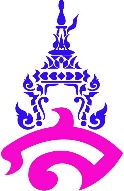 กลุ่มสาระการเรียนรู้ภาษาไทย						ชั้นประถมศึกษาปีที่ ๕รายวิชาภาษาไทย  							ภาคเรียนที่ ๑ หน่วยการเรียนรู้ที่  ๑๒  เรื่อง  ก้าวให้ไกล ไปให้ถึง			เวลา  ๘  ชั่วโมงเรื่อง  คำศัพท์ ก้าวให้ไกล ไปให้ถึง					เวลา  ๑  ชั่วโมง๑.	สาระสำคัญ/ความคิดรวบยอด		การค้นคว้าและศึกษาความหมายของคำ กลุ่มคำ สำนวนที่ไม่เข้าใจในบทเรียน นับว่าเป็นส่วนสำคัญในการอ่านจับใจความสำคัญหรือตีความได้ดี  ซึ่งจะเกิดประโยชน์ต่อผู้เรียนและเกิดการพัฒนาด้านการอ่าน๒.	มาตรฐานการเรียนรู้/ตัวชี้วัดสาระที่ ๑    การอ่านมาตรฐานการเรียนรู้ ท ๑.๑ 	ใช้กระบวนการอ่านสร้างความรู้และความคิดเพื่อนำไปตัดสินใจแก้ปัญหาในการดำเนินชีวิตและมีนิสัยรักการอ่านตัวชี้วัด	ท ๑.๑ ป.๕/๒  	อธิบายความหมายของคำประโยคและข้อความที่เป็นการบรรยาย                  และการพรรณนา๓.	จุดประสงค์การเรียนรู้ความรู้ (K)บอกความหมายของคำศัพท์ในบทเรียนด้วยพจนานุกรมได้ถูกต้องทักษะ/กระบวนการ (P)อ่านและเขียนคำศัพท์ในบทเรียนได้ถูกต้องแต่งประโยคโดยใช้คำศัพท์ในบทเรียนได้เจตคติ (A)มีความกระตือรือร้นในการเรียน๔.	สาระการเรียนรู้บอกความหมายของคำศัพท์ในบทเรียน๕. สมรรถนะสำคัญของผู้เรียน๑. 	ความสามารถในการสื่อสาร๒. 	ความสามารถในการคิด๓. 	ความสามารถในการใช้ทักษะชีวิต-	กระบวนการทำงานกลุ่ม๖. คุณลักษณะอันพึงประสงค์มีวินัยใฝ่เรียนรู้มุ่งมั่นการทำงาน๗. ชิ้นงาน/ภาระงาน-	ใบงาน คำศัพท์ ก้าวให้ไกล ไปให้ถึง๘.	กิจกรรมการเรียนรู้		ขั้นนำครูกล่าวทักทายนักเรียน และให้นักเรียนทำแบบทดสอบก่อนเรียน เรื่อง ก้าวให้ไกล ไปให้ถึง จำนวน ๑๐ ข้อ กำหนดเวลา ๑๐ นาที เมื่อครบเวลาที่กำหนด นักเรียนสลับแบบทดสอบตรวจตามที่ครูเฉลย แล้วระบุคะแนนที่ได้ หลังจากนั้นนำส่งคืนครูเพื่อประเมินผลครูให้นักเรียนเล่นเกม ประสมอักษร ให้นักเรียนแบ่งกลุ่ม จำนวน ๒ กลุ่ม กลุ่มละเท่า ๆ กัน โดยครูแจกบัตรคำที่เขียนว่า สระ พยัญชนะ ตัวสะกด วรรณยุกต์ และตัวการันต์ บรรจุในซองสีน้ำตาล (จำนวนบัตรนั้นต้องเท่ากับจำนวนนักเรียนแต่ละกลุ่ม)  แจกให้แต่ละกลุ่ม  หลังจากนั้นให้ต่อแถวตอนเรียงกัน แล้วเขียนตามบัตรคำที่ได้บนกระดาน เช่น คนแรกได้บัตรคำที่เขียนว่าพยัญชนะ นักเรียนจะต้องเขียนพยัญชนะ เช่น ก หลังจากนั้น กรณีที่คนที่ ๒ ได้บัตรสระ ให้เขียนสระต่อจาก ก เช่น กา เป็นต้น เขียนแบบนี้จนครบทุกคนในกลุ่ม เพื่อให้ได้คำที่มีความหมายสมบูรณ์ กลุ่มใดเสร็จก่อนได้ ๕ คะแนน กรณีที่ถูกต้องได้เพิ่มอีก ๕ คะแนน ในระหว่างเล่นเกมสามารถใช้บัตรพลังวิเศษได้ครูและนักเรียนสนทนาร่วมกัน การเล่นเกม ประสมอักษร จะทำให้นักเรียนสามารถจำแนกคำได่ว่าเป็นการประสมอักษรแบบใด และประสมอักษรได้อย่างถูกต้องและแม่นยำครูเชื่อมโยงเจ้าสู่บทเรียน การค้นหาความหมายของคำศัพท์ในบทเรียน จะช่วยให้นักเรียนอ่านจับใจความสำคัญได้เร็วขึ้น รวมทั้งถูกต้องแม่นยำมากขึ้น	ขั้นสอนครูให้นักเรียนแบ่งกลุ่ม กลุ่มละ ๕ คน เพื่อค้นหาความหมายของคำศัพท์ในบทเรียนด้วยพจนานุกรม ครูแจกใบกิจกรรม แล้วให้นักเรียนค้นหาความหมายคำศัพท์ที่ไม่ทราบความหมายด้วยพจนานุกรม พร้อมวาดภาพประกอบความหมาย หน้าที่ ๑๒๕ – ๑๓๔ จากหนังสือเรียน รายวิชาพื้นฐาน ภาษาไทย ชุด ภาษาเพื่อชีวิต ภาษาพาที ชั้นประถมศึกษาปีที่ ๕ กำหนดเวลา ๒๐ นาทีเมื่อครบเวลาที่กำหนด ครูสอบถามแต่ละกลุ่ม ได้จำนวนคำศัพท์กี่คำ แล้วนำเสนอผลงานหน้าชั้นเรียนนักเรียนทำใบงาน เรื่อง คำศัพท์ ก้าวให้ไกล ไปให้ถึง กำหนดเวลา ๑๐ นาทีเมื่อครบเวลาที่กำหนดครูและนักเรียนร่วมกันเฉลยใบงาน และส่งใบงานคืนครู เพื่อนำไปประเมินผลตอนที่ ๒ 		ขั้นสรุปครูตรวจสอบความรู้ของนักเรียนด้วยการบอกความหมายจากคำที่กำหนด โดยใช้สื่อ PowerPoint๙.	สื่อและแหล่งการเรียนรู้๑.	หนังสือเรียน รายวิชาพื้นฐาน ภาษาไทย ชุด ภาษาเพื่อชีวิต ภาษาพาที ชั้นประถมศึกษาปีที่ ๕๒.	ใบกิจกรรม คำศัพท์และภาพประกอบความหมาย๓.	ใบงาน เรื่อง คำศัพท์ ก้าวให้ไกล ไปให้ถึง๔.	แบบทดสอบก่อนเรียน เรื่อง ก้าวให้ไกล ไปให้ถึง๕.	พจนานุกรม๖.	บัตรพลังวิเศษ	แหล่งการเรียนรู้-	๑๐.	การวัดและการประเมินผล๑๑.	บันทึกผลหลังสอน	ผลการสอนการเรียนรู้........................................................................................................................................................................................................................................................................................................................................................................	ปัญหาและอุปสรรค........................................................................................................................................................................................................................................................................................................................................................................	ข้อเสนอแนะ/แนวทางแก้ไข......................................................................................................................................................................................................................................................................................................................................................................ลงชื่อ.................................................................................                                                                    (..................................................................)วันที่............เดือน.......................................พ.ศ. ..............๑๒.	ความคิดเห็น/ข้อเสนอแนะของผู้บริหารหรือผู้ที่ได้รับมอบหมาย........................................................................................................................................................................................................................................................................................................................................................................ลงชื่อ............................................................ผู้บริหาร                                                                    (..................................................................)วันที่............เดือน.......................................พ.ศ. .............แผนการจัดการเรียนรู้ที่ ๖๐กลุ่มสาระการเรียนรู้ภาษาไทย						ชั้นประถมศึกษาปีที่ ๕รายวิชาภาษาไทย  							ภาคเรียนที่ ๑ หน่วยการเรียนรู้ที่  ๑๒  เรื่อง  ก้าวให้ไกล ไปให้ถึง			เวลา  ๘  ชั่วโมงเรื่อง  อ่านจับใจความ ก้าวให้ไกล ไปให้ถึง				เวลา  ๑  ชั่วโมง๑.	สาระสำคัญ/ความคิดรวบยอด		การอ่านจับใจความ เป็นการอ่านเพื่อหาส่วนสำคัญของเรื่อง ซึ่งเรียกว่าใจความหรือใจความสำคัญ ซึ่งอาจจะปรากฎอยู่ตามย่อหน้าต่าง ๆ ของเรื่องที่อ่าน อาจอยู่ส่วนต้น ส่วนกลาง ส่วนท้ายของย่อหน้าก็ได้ ซึ่งอ่านแล้วสามารถตั้งคำถาม ใคร ทำอะไร ที่ไหน อย่างไร ทำไม และสรุปใจความสำคัญของเรื่องได้๒.	มาตรฐานการเรียนรู้/ตัวชี้วัดสาระที่ ๑    การอ่านมาตรฐานการเรียนรู้ ท ๑.๑ 	ใช้กระบวนการอ่านสร้างความรู้และความคิดเพื่อนำไปตัดสินใจแก้ปัญหาในการดำเนินชีวิตและมีนิสัยรักการอ่านตัวชี้วัด	ท ๑.๑ ป.๕/๔  	แยกข้อเท็จจริงและข้อคิดเห็นจากเรื่องที่อ่าน	ท ๑.๑ ป.๕/๕ 	วิเคราะห์และแสดงความคิดเห็นเกี่ยวกับเรื่องที่อ่านเพื่อนำไปใช้ในการดำเนินชีวิต        ๓.	จุดประสงค์การเรียนรู้ความรู้ (K)อ่านจับใจความสำคัญจากเรื่องที่กำหนดได้ทักษะ/กระบวนการ (P)เรียบเรียงใจความสำคัญจากเรื่องที่อ่านได้แยกข้อเท็จจริงและข้อคิดเห็นจากเรื่องที่อ่านได้เจตคติ (A)มีความกระตือรือร้นในการเรียน๔.	สาระการเรียนรู้อ่านจับใจความ เรื่อง ก้าวให้ไกล ไปให้ถึง๕. สมรรถนะสำคัญของผู้เรียน๑. 	ความสามารถในการสื่อสาร๒. 	ความสามารถในการคิด๓. 	ความสามารถในการใช้ทักษะชีวิต-	กระบวนการทำงานกลุ่ม๖. คุณลักษณะอันพึงประสงค์มีวินัยใฝ่เรียนรู้มุ่งมั่นการทำงาน๗. ชิ้นงาน/ภาระงานใบงานกลุ่ม เรื่อง อ่านจับใจความ ก้าวให้ไกล ไปให้ถึง๘.	กิจกรรมการเรียนรู้			ขั้นนำครูกล่าวทักทายนักเรียน และเปิดวิดีทัศน์ เรื่อง วิดีทัศน์ ลูกเสือฟิลิปปินส์ โชว์รอบกองไฟแบบจัดหนักจัดเต็ม เพื่อกระตุ้นและเพิ่มความสนุกสนานให้นักเรียน หลังจากจบวิดีทัศน์ ครูแนะนำบทเรียน การอ่านจับใจความ บทเรียน เรื่อง ก้าวให้ไกล ไปให้ถึง	ขั้นสอนนักเรียนแบ่งกลุ่ม กลุ่มละ ๕ คน เพื่ออ่านจับใจความ โดยนำวิธีการเขียนแผนภาพโครงเรื่องมาใช้ แล้วเขียนเรียบเรียงใจความสำคัญ ลงใบงานกลุ่ม เรื่อง ก้าวให้ไกล ไปให้ถึง กำหนดเวลา ๑๐ นาที เมื่อครบเวลาที่กำหนด ตัวแทนกลุ่มนำเสนอผลงานหน้าชั้นเรียน โดยครูตรวจสอบความถูกต้องครูและนักเรียนสนทนาร่วมกัน ในหัวข้อต่าง ๆ ดังนี้มีตัวละครใดบ้างเนื้อเรื่องเกิดที่ใดมีเหตุการณ์ที่เกิดขึ้นในเรื่อง จำนวนกี่เหตุการณ์ อะไรบ้างกริชเลือกเล่นกีฬาใด และได้รับรางวัลใดบ้างข้อดีของกริชที่ทำให้ประสบความสำเร็จมีสิ่งใดบ้างครูให้นักเรียนแต่ละกลุ่ม ร่วมกันบอกข้อดีของกริชมีสิ่งใดบ้างครูและนักเรียนสนทนาร่วมกัน โดยให้นักเรียนคิดว่า ถ้าต้องการเล่นกีฬาให้ประสบความสำเร็จ นักเรียนจะต้องมีคุณสมบัติใดบ้าง เขียนลงในกระดาษ แล้วหย่อนใส่กล่องที่ครูจัดเตรียมครูสุ่ม โดยล้วงกระดาษภายในกล่อง อ่านตามที่นักเรียนเขียนเพื่อบอกคุณสมบัติที่จะเล่นกีฬาให้ประสบความสำเร็จขั้นสรุปครูและนักเรียนสรุปเนื้อหาใจความสำคัญ ก้าวให้ไกล ไปให้ถึง ๙.	สื่อและแหล่งการเรียนรู้๑.	หนังสือเรียน รายวิชาพื้นฐาน ภาษาไทย ชุด ภาษาเพื่อชีวิต ภาษาพาที ชั้นประถมศึกษาปีที่ ๕๒.	ใบงานกลุ่ม เรื่อง อ่านจับใจความ ก้าวให้ไกล ไปให้ถึง๓.	วิดีทัศน์ ลูกเสือฟิลิปปินส์ โชว์รอบกองไฟแบบจัดหนักจัดเต็ม	ที่มา	https://www.facebook.com/watch/?v=442137979644992แหล่งการเรียนรู้-๑๐.	การวัดและการประเมินผล๑๑.	บันทึกผลหลังสอน	ผลการสอนการเรียนรู้........................................................................................................................................................................................................................................................................................................................................................................	ปัญหาและอุปสรรค........................................................................................................................................................................................................................................................................................................................................................................	ข้อเสนอแนะ/แนวทางแก้ไข......................................................................................................................................................................................................................................................................................................................................................................ลงชื่อ.................................................................................                                                                    (..................................................................)วันที่............เดือน.......................................พ.ศ. ..............๑๒.	ความคิดเห็น/ข้อเสนอแนะของผู้บริหารหรือผู้ที่ได้รับมอบหมาย........................................................................................................................................................................................................................................................................................................................................................................ลงชื่อ............................................................ผู้บริหาร                                                                    (..................................................................)วันที่............เดือน.......................................พ.ศ. .............แผนการจัดการเรียนรู้ที่ ๖๑กลุ่มสาระการเรียนรู้ภาษาไทย						ชั้นประถมศึกษาปีที่ ๕รายวิชาภาษาไทย  							ภาคเรียนที่ ๑ หน่วยการเรียนรู้ที่  ๑๒  เรื่อง  ก้าวให้ไกล ไปให้ถึง			เวลา  ๘  ชั่วโมงเรื่อง  การเขียนบันทึกการอ่าน				  		เวลา  ๑  ชั่วโมง๑.	สาระสำคัญ/ความคิดรวบยอด		การเขียนบันทึกการอ่านมีจุดมุ่งหมายเพื่อกันลืม และเป็นการเก็บรวบรวมข้อมูลเหตุการณ์ ตลอดจนสิ่งที่ประทับใจไว้  ๒.	มาตรฐานการเรียนรู้/ตัวชี้วัดสาระที่ ๒    การเขียนมาตรฐานการเรียนรู้ ท ๒.๑ 	ใช้กระบวนการเขียนเขียนสื่อสาร เขียนเรียงความ ย่อความ และเขียนเรื่องราวในรูปแบบต่าง ๆ   เขียนรายงานข้อมูลสารสนเทศและรายงานการศึกษาค้นคว้าอย่างมีประสิทธิภาพตัวชี้วัด	ท ๒.๑ ป.๕/๔	เขียนย่อความจากเรื่องที่อ่าน๓.	จุดประสงค์การเรียนรู้ความรู้ (K)บอกประโยชน์การเขียนบันทึกการอ่านบอกข้อควรปฏิบัติการเขียนบันทึกการอ่านได้ทักษะ/กระบวนการ (P)บันทึกการอ่านจากเรื่องที่กำหนดได้เจตคติ (A)มีมารยาทการเขียน๔.	สาระการเรียนรู้การเขียนบันทึกการอ่าน๕. สมรรถนะสำคัญของผู้เรียน๑. 	ความสามารถในการสื่อสาร๒. 	ความสามารถในการคิด๖. คุณลักษณะอันพึงประสงค์มีวินัยใฝ่เรียนรู้มุ่งมั่นการทำงาน๗. ชิ้นงาน/ภาระงาน-	ใบงานกิจกรรม เรื่อง การเขียนบันทึกการอ่าน๘.	กิจกรรมการเรียนรู้		ขั้นนำครูกล่าวทักทายนักเรียน และให้นักเรียนเล่นเกม ทวนความจำ โดยให้นักเรียนยืนเป็นวงกลม แล้วให้คนแรกพูดชื่อผลไม้ นักเรียนคนที่สองต้องพูดชื่อผลไม้ที่คนแรกบอก แล้วบอกชื่อผลไม้ของตนเองต่อกันไปเรื่อยๆ จนครบทุกคน นักเรียนคนที่จำชื่อผลไม้ไม่ได้จะต้องถูกทำโทษด้วยการร้องเพลงหน้าชั้นเรียนครูกล่าวชมเชยในการร่วมกิจกรรม และเชื่อมโยงเข้าสู่บทเรียน จากเกมที่เล่นถ้าจำนวนผู้เล่นมากขึ้น จะเป็นอย่างไร ซึ่งจะยากต่อการจดจำแต่ถ้าเปลี่ยนวิธีการเล่นเป็นการจดชื่อผลไม้ จะทำให้เราสามารถทวนชื่อผลไม้ของเพื่อนได้ทุกคนหลังจากเพิ่มความสนุกสนานและกระฉับกระเฉง ครูแนะนำบทเรียน เรื่อง การเขียนบันทึกการอ่านขั้นสอนนักเรียนอ่านออกเสียง หน้าที่ ๑๓๘ หนังสือเรียน รายวิชาพื้นฐาน ภาษาไทย ชุด ภาษาเพื่อชีวิต ภาษาพาที ชั้นประถมศึกษาปีที่ ๕ พร้อมกันครูและนักเรียนสนทนาร่วมกันจุดประสงค์การบันทึกการอ่าน และข้อควรปฏิบัติการเขียนบันทึกการอ่านครูแจกใบกิจกรรม เรื่อง การเขียนบันทึการอ่าน แล้วให้นักเรียนเขียนบันทึกการอ่าน จากเรื่องที่กำหนดให้ โดยกำหนดเวลา ๑๐ นาที เมื่อครบเวลาที่กำหนด ครูและนักเรียนสนทนาร่วมกันใจความสำคัญที่ได้บันทึกการอ่าน		ขั้นสรุปครูและนักเรียนสนทนาร่วมกัน ประโยชน์จากการเขียนบันทึกการอ่าน๙.	สื่อและแหล่งการเรียนรู้๑.	หนังสือเรียน รายวิชาพื้นฐาน ภาษาไทย ชุด ภาษาเพื่อชีวิต ภาษาพาที ชั้นประถมศึกษาปีที่ ๕๒.	ใบกิจกรรม เรื่อง การเขียนบันทึกการอ่าน๓.	เกม ทวนความจำ	แหล่งการเรียนรู้-	๑๐.	การวัดและการประเมินผล๑๑.	บันทึกผลหลังสอน	ผลการสอนการเรียนรู้........................................................................................................................................................................................................................................................................................................................................................................	ปัญหาและอุปสรรค........................................................................................................................................................................................................................................................................................................................................................................	ข้อเสนอแนะ/แนวทางแก้ไข......................................................................................................................................................................................................................................................................................................................................................................ลงชื่อ.................................................................................                                                                    (..................................................................)วันที่............เดือน.......................................พ.ศ. ..............๑๒.	ความคิดเห็น/ข้อเสนอแนะของผู้บริหารหรือผู้ที่ได้รับมอบหมาย........................................................................................................................................................................................................................................................................................................................................................................ลงชื่อ............................................................ผู้บริหาร                                                                    (..................................................................)วันที่............เดือน.......................................พ.ศ. .............แผนการจัดการเรียนรู้ที่ ๖๒กลุ่มสาระการเรียนรู้ภาษาไทย						ชั้นประถมศึกษาปีที่ ๕รายวิชาภาษาไทย  							ภาคเรียนที่ ๑ หน่วยการเรียนรู้ที่  ๑๒  เรื่อง ก้าวให้ไกล ไปให้ถึง				เวลา  ๘  ชั่วโมงเรื่อง  อ่านเสริม ลูกยางทางเดิน						เวลา  ๑  ชั่วโมง๑.	สาระสำคัญ/ความคิดรวบยอด		การอ่านจับใจความ เป็นการอ่านเพื่อหาส่วนสำคัญของเรื่อง ซึ่งเรียกว่าใจความหรือใจความสำคัญ ซึ่งอาจจะปรากฎอยู่ตามย่อหน้าต่าง ๆ ของเรื่องที่อ่าน อาจอยู่ส่วนต้น ส่วนกลาง ส่วนท้ายของย่อหน้าก็ได้ ซึ่งอ่านแล้วสามารถตั้งคำถาม ใคร ทำอะไร ที่ไหน อย่างไร ทำไม และสรุปใจความสำคัญของเรื่องได้๒.	มาตรฐานการเรียนรู้/ตัวชี้วัดสาระที่ ๑    การอ่านมาตรฐานการเรียนรู้ ท ๑.๑ 	ใช้กระบวนการอ่านสร้างความรู้และความคิดเพื่อนำไปตัดสินใจแก้ปัญหาในการดำเนินชีวิตและมีนิสัยรักการอ่านตัวชี้วัด	ท ๑.๑ ป.๕/๔  	แยกข้อเท็จจริงและข้อคิดเห็นจากเรื่องที่อ่าน	ท ๑.๑ ป.๕/๕ 	วิเคราะห์และแสดงความคิดเห็นเกี่ยวกับเรื่องที่อ่านเพื่อนำไปใช้ในการดำเนินชีวิต        ๓.	จุดประสงค์การเรียนรู้ความรู้ (K)อ่านจับใจความสำคัญจากเรื่องที่กำหนดได้ทักษะ/กระบวนการ (P)บันทึกการอ่านจากเรื่องที่อ่านได้แยกข้อเท็จจริงและข้อคิดเห็นจากเรื่องที่อ่านได้เจตคติ (A)มีความกระตือรือร้นในการเรียน๔.	สาระการเรียนรู้บทอ่านเสริม ลูกยางทางเดิน๕. สมรรถนะสำคัญของผู้เรียน๑. 	ความสามารถในการสื่อสาร๒. 	ความสามารถในการคิด๓. 	ความสามารถในการใช้ทักษะชีวิต-	กระบวนการทำงานกลุ่ม๖. คุณลักษณะอันพึงประสงค์มีวินัยใฝ่เรียนรู้มุ่งมั่นการทำงาน๗. ชิ้นงาน/ภาระงานใบงาน เรื่อง อ่านเสริม ลูกยางทางเดิน๘.	กิจกรรมการเรียนรู้			ขั้นนำครูกล่าวทักทายนักเรียน และเชื่อมโยงเข้าสู่บทเรียน บทอ่านเสริม เรื่อง ลูกยางเดินทาง จะให้นักเรียนเขียนแผนภาพความคิดหลังจากอ่านออกเสียง บทอ่านเสริม ลูกยางทางเดิน	ขั้นสอนครูให้นักเรียนแบ่งกลุ่ม กลุ่มละ ๕ คน เพื่อร่วมกันอ่านในใจเพื่อสรุปใจความสำคัญ  กำหนดเวลา ๑๐ นาที แล้วเขียนบันทึกการอ่าน ลงในใบงาน เรื่อง  อ่านเสริม ลูกยางทางเดินเมื่อครบเวลาที่กำหนด ครูสอบถามมีคำศัพท์ยากคำใดบ้าง มีความหมายว่าอย่างไรครูและนักเรียนสนทนาถึงเรื่องลูกยางทางเดิน มีเนื้อหาเกี่ยวกับเรื่องใดครูให้นักเรียนอ่านออกเสียงพร้อมกัน หลังจากอ่านจบ ครูให้คำแนะนำบอกข้อดีและข้อเสียภาพรวมการอ่านออกเสียงนักเรียนทำกิจกรรมกลุ่ม ประดิษฐ์ลูกยางจากวัสดุต่าง ๆ เช่น ดินน้ำมัน กระดาษ ใบไม้ นำไปเล่นกลางแจ้ง กำหนดเวลา ๑๐ นาทีเมื่อครบเวลาที่กำหนด ครูให้นักเรียนแต่ละกลุ่มแสดงผลงาน พร้อมตั้งชื่อและนำเสนอผลงาน  ครูกล่าวชมเชยนักเรียนในการร่วมกิจกรรม ขั้นสรุปครูและนักเรียนสนทนาร่วมกันข้อคิดที่ได้จากบทอ่านเสริม ลูกยางทางเดิน ๙.	สื่อและแหล่งการเรียนรู้๑.	หนังสือเรียน รายวิชาพื้นฐาน ภาษาไทย ชุด ภาษาเพื่อชีวิต ภาษาพาที ชั้นประถมศึกษาปีที่ ๕๒.	ใบงาน เรื่อง บทอ่านเสริม ลูกยางทางเดินแหล่งการเรียนรู้-๑๐.	การวัดและการประเมินผล๑๑.	บันทึกผลหลังสอน	ผลการสอนการเรียนรู้........................................................................................................................................................................................................................................................................................................................................................................	ปัญหาและอุปสรรค........................................................................................................................................................................................................................................................................................................................................................................	ข้อเสนอแนะ/แนวทางแก้ไข......................................................................................................................................................................................................................................................................................................................................................................ลงชื่อ.................................................................................                                                                    (..................................................................)วันที่............เดือน.......................................พ.ศ. ..............๑๒.	ความคิดเห็น/ข้อเสนอแนะของผู้บริหารหรือผู้ที่ได้รับมอบหมาย........................................................................................................................................................................................................................................................................................................................................................................ลงชื่อ............................................................ผู้บริหาร                                                                    (..................................................................)วันที่............เดือน.......................................พ.ศ. .............แผนการจัดการเรียนรู้ที่ ๖๓กลุ่มสาระการเรียนรู้ภาษาไทย						ชั้นประถมศึกษาปีที่ ๕รายวิชาภาษาไทย  							ภาคเรียนที่ ๑ หน่วยการเรียนรู้ที่  ๑๒  เรื่อง  ก้าวให้ไกล ไปให้ถึง			เวลา  ๘  ชั่วโมงเรื่อง  การคิดวิเคราะห์ในการรับสาร	  				เวลา  ๑  ชั่วโมง๑.	สาระสำคัญ/ความคิดรวบยอด		การสื่อสารในปัจจุบันผ่านสื่อหลายประเภท เช่น หนังสือพิมพ์ วารสาร โทรทัศน์ วิทยุ โทรศัพท์ อินเทอร์เน็ต ฯลฯ ผู้ส่งสารถ่ายทอดความรู้ ความเข้าใจ ความคิดเห็น โดยการพูดและการเขียนตามประสบการณ์ การศึกษาอบรม ตลอกจนความเชื่อและนิสัยของแต่ละคน จึงควรมีการวิเคราะห์ข้อเท็จจริง ข้อคิดเห็น หลังจากฟัง ดู และอ่านสารนั้น ๆ ๒.	มาตรฐานการเรียนรู้/ตัวชี้วัดสาระที่ ๓    การฟัง การดู และการพูดมาตรฐานการเรียนรู้ ท ๓.๑ 	สามารถเลือกฟังและดูอย่างมีวิจารณญาณ  และพูดแสดงความรู้ ความคิด และความรู้สึกในโอกาสต่างๆ  อย่างมีวิจารณญาณและสร้างสรรค์                                      ตัวชี้วัด	ท ๓.๑ ป.๕/๓	วิเคราะห์ความน่าเชื่อถือจากเรื่องที่ฟังและดูอย่างมีเหตุผล๓.	จุดประสงค์การเรียนรู้ความรู้ (K)บอกความแตกต่างระหว่างข้อเท็จจริงและข้อคิดเห็นได้ทักษะ/กระบวนการ (P)คิดวิเคราะห์ในการรับสารได้เจตคติ (A)เห็นความสำคัญในการวิเคราะห์ข้ในการรับสารได้๔.	สาระการเรียนรู้การคิดวิเคราะห์ในการรับสาร๕. สมรรถนะสำคัญของผู้เรียน๑. 	ความสามารถในการสื่อสาร๒. 	ความสามารถในการคิด๓. 	ความสามารถในการใช้ทักษะชีวิต-	กระบวนการทำงานกลุ่ม๖. คุณลักษณะอันพึงประสงค์มีวินัยใฝ่เรียนรู้มุ่งมั่นการทำงาน๗. ชิ้นงาน/ภาระงาน-	ใบงาน การคิดวิเคราะห์ในการรับสาร๘.	กิจกรรมการเรียนรู้		ขั้นนำครูกล่าวทักทายนักเรียน และเปิดวิดีทัศน์ เรื่อง เรื่องเล่าเช้านี้ เจ้าของผงะ พื้นบ้านร้อนไม่ทราบสาเหตุ ทอดไข่ได้สุก จนท.เร่งตรวจสอบหลังจากจบวิดีทัศน์ ครูและนักเรียนสนทนาร่วมกัน เป็นเรื่องเกี่ยวกับอะไร มีเนื้อหาอย่างไร แล้วเชื่อมโยงเข้าสู่บทเรียน การคิดวิเคราะห์ในการรับสารขั้นสอนครูเปิดวิดีทัศน์ เรื่อง การอ่านวิเคราะห์ข่าว และเหตุการณ์ประจำวันครูและนักเรียนสนทนาร่วมกัน ความแตกต่างของข้อเท็จจริงและข้อคิดเห็น หลังจากนั้นเปิดวิดีทัศน์(ขั้นนำ) เรื่องเล่าเช้านี้ฯ อีกครั้งแล้วให้นักเรียนบอกสิ่งใดคือข้อเท็จจริง และสิ่งใดคือข้อคิดเห็นนักเรียนแบ่งกลุ่ม กลุ่มละ ๕ คน กำหนดเวลา ๕ นาที ศึกษาความรู้ด้วยตนเอง หนังสือเรียน รายวิชาพื้นฐาน ภาษาไทย ชุด ภาษาเพื่อชีวิต ภาษาพาที ชั้นประถมศึกษาปีที่ ๕ หน้าที่ ๑๓๗ เมื่อครบเวลาที่กำหนด ครูและนักเรียนสนทนาร่วมกัน ดังนี้เพราะเหตุใดต้องมีการคิดวิเคราะห์การรับสารสิ่งใดบ้างที่ต้องพิจารณาให้รอบคอบก่อนรับสารครูแจกใบงาน เรื่อง การคิดวิเคราะห์ในการรับสาร เพื่อให้นักเรียนได้ทำการคิดวิเคราะห์จากเรื่องที่กำหนดในใบกิจกรรม กำหนดเวลา ๑๐ นาทีเมื่อครบเวลาที่กำหนด ครูและนักเรียนร่วมกันเฉลยใบกิจกรรมครูตั้งคำถามอากาศร้อนจนสามารถทอดไข่ได้ นักเรียนเชื่อหรือไม่ หลังจากนั้นครูเปิดวิดีทัศน์ เรื่อง ทอดไข่กลางแดด หลังจากนั้นสนทนาร่วมกันการคิดวิเคราะห์ในการรับสาร ซึ่งข้อเท็จจริง คือ ไม่สามารถทอดไข่ได้ และข้อคิดเห็น คือ อากาศร้อนมากจนอาจทำให้ไข่สุกได้ขั้นสรุปครูและนักเรียนสนทนาร่วมกันข้อดีของการคิดวิเคราะห์ในการรับสาร๙.	สื่อและแหล่งการเรียนรู้๑.	หนังสือเรียน รายวิชาพื้นฐาน ภาษาไทย ชุด ภาษาเพื่อชีวิต ภาษาพาที ชั้นประถมศึกษาปีที่ ๕๒.	ใบความรู้ เรื่อง การคิดวิเคราะห์ในการรับสาร๓.	ใบงาน เรื่อง การคิดวิเคราะห์ในการรับสาร๔.	วิดีทัศน์ เรื่อง เรื่องเล่าเช้านี้ เจ้าของผงะ พื้นบ้านร้อนไม่ทราบสาเหตุ ทอดไข่ได้สุก จนท.เร่งตรวจสอบ	ที่มา	https://www.youtube.com/watch?v=6mHktBVOkfE๕.	วิดีทัศน์ เรื่อง ลองทอดไข่ด้วยแดด!! l VRZO	ที่มา	https://www.youtube.com/watch?v=9YTvqRNYxe0๖.	วิดีทัศน์ เรื่อง การอ่านวิเคราะห์ข่าว และเหตุการณ์ประจำวัน	ที่มา	https://www.youtube.com/watch?v=LbJ_Ou2-OnY	แหล่งการเรียนรู้-	๑๐.	การวัดและการประเมินผล๑๑.	บันทึกผลหลังสอน	ผลการสอนการเรียนรู้........................................................................................................................................................................................................................................................................................................................................................................	ปัญหาและอุปสรรค........................................................................................................................................................................................................................................................................................................................................................................	ข้อเสนอแนะ/แนวทางแก้ไข......................................................................................................................................................................................................................................................................................................................................................................ลงชื่อ.................................................................................                                                                    (..................................................................)วันที่............เดือน.......................................พ.ศ. ..............๑๒.	ความคิดเห็น/ข้อเสนอแนะของผู้บริหารหรือผู้ที่ได้รับมอบหมาย........................................................................................................................................................................................................................................................................................................................................................................ลงชื่อ............................................................ผู้บริหาร                                                                    (..................................................................)วันที่............เดือน.......................................พ.ศ. .............แผนการจัดการเรียนรู้ที่ ๖๔กลุ่มสาระการเรียนรู้ภาษาไทย						ชั้นประถมศึกษาปีที่ ๕รายวิชาภาษาไทย  							ภาคเรียนที่ ๑ หน่วยการเรียนรู้ที่  ๑๒  เรื่อง  ก้าวให้ไกล ไปให้ถึง			เวลา  ๘  ชั่วโมงเรื่อง  การพูดและเขียนแสดงความคิดเห็นเชิงวิเคราะห์	  		เวลา  ๒  ชั่วโมง๑.	สาระสำคัญ/ความคิดรวบยอด		การพูดและเขียนแสดงความคิดเห็นเชิงวิเคราะห์ เมื่อวิเคราะห์สารจากการฟัง ดู และอ่านแล้ว ผู้รับสารต้องการพูด หรือเขียนแสดงความคิดเห็นได้๒.	มาตรฐานการเรียนรู้/ตัวชี้วัดสาระที่ ๒    การเขียนมาตรฐานการเรียนรู้ ท ๒.๑	ใช้กระบวนการเขียนเขียนสื่อสาร เขียนเรียงความ ย่อความ และเขียนเรื่องราวในรูปแบบต่าง ๆ   เขียนรายงานข้อมูลสารสนเทศและรายงานการศึกษาค้นคว้าอย่างมีประสิทธิภาพสาระที่ ๓    การฟัง การดู และการพูดมาตรฐานการเรียนรู้ ท ๓.๑ 	สามารถเลือกฟังและดูอย่างมีวิจารณญาณ  และพูดแสดงความรู้ ความคิด และความรู้สึกในโอกาสต่างๆ  อย่างมีวิจารณญาณและสร้างสรรค์                                      ตัวชี้วัด	ท ๒.๑ ป.๕/๙	มีมารยาทในการเขียน	ท ๓.๑ ป.๕/๑	พูดแสดงความรู้ ความคิดเห็น  และความรู้สึกจากเรื่องที่ฟังและดู	ท ๓.๑ ป.๕/๕	มีมารยาทในการฟัง การดู และการพูด๓.	จุดประสงค์การเรียนรู้ความรู้ (K)บอกแนวทางปฏิบัติการพูดและเขียนแสดงความคิดเห็นเชิงวิเคราะห์ได้ทักษะ/กระบวนการ (P)พูดแสดงความคิดเห็นเชิงวิเคราะห์ได้เขียนแสดงความคิดเห็นเชิงวิเคราะห์ได้เจตคติ (A)มีมารยาทในเขียน การฟัง การดู และการพูด๔.	สาระการเรียนรู้การพูดและการเขียนแสดงความคิดเห็นเชิงวิเคราะห์๕. สมรรถนะสำคัญของผู้เรียน๑. 	ความสามารถในการสื่อสาร๒. 	ความสามารถในการใช้ทักษะชีวิต๓.	ความสามารถในการคิด๖. คุณลักษณะอันพึงประสงค์มีวินัยใฝ่เรียนรู้มุ่งมั่นการทำงาน๗. ชิ้นงาน/ภาระงาน-	การพูดแสดงความคิดเห็นเชิงวิเคราะห์-	ใบงาน เรื่อง การเขียนแสดงความคิดเห็นเชิงวิเคราะห์๘.	กิจกรรมการเรียนรู้	ชั่วโมงที่ ๑		ขั้นนำครูกล่าวทักทายนักเรียน และสนทนาร่วมกัน การคิดวิเคราะห์ในการรับสารขั้นสอนครูเปิดวิดีทัศน์ เรื่อง การคิด การพูด และการเขียนแสดงความคิดเห็นเชิงวิเคราะห์หลังจากจบวิดีทัศน์ ครูและนักเรียนสนทนาร่วมกันวิธีการเขียนแสดงความคิดเห็นเชิงวิเคราะห์ ศึกษาเรื่องที่เขียนอย่างแจ่มแจ่งโดยไม่ลำเอียงกล่าวถึงข้อมูลหรือข้อเท็จจริงก่อนแล้วเขียนข้อคิดเห็น โดยมีหลักฐานอ้างอิงมีมารยาทในการเขียนเขียนร่างความคิดก่อนแล้วจึงอ่านปรับปรุงแก้ไขการเขียน การสะกดคำ การใช้ถ้อยคำสำนวนที่ถูกต้อง		ขั้นสรุปครูแจ้งให้นักเรียนทราบ ชั่วโมงต่อไปจะให้นักเรียนได้พูดแสดงความคิดเห็นเชิงวิเคราะห์	ชั่วโมงที่ ๒		ขั้นนำครูกล่าวทักทายนักเรียน และให้นักเรียนแบ่งกลุ่ม กลุ่มละ ๕ คน นั่งประจำกลุ่มนักเรียนเล่นเกม ถูกหรือผิด โดยครูแจกป้ายถูก และ ป้ายผิด ให้แต่ละกลุ่ม โดยครูอ่านข้อความแล้วให้นักเรียนยกป้ายถูกหรือผิด กลุ่มที่ตอบได้ถูกต้องที่สุดเป็นผู้ชนะ และมอบบัตรพลังวิเศษขั้นสอนครูเปิดวิดีทัศน์ เรื่อง การคิด การพูด และการเขียนแสดงความคิดเห็นเชิงวิเคราะห์อีกครั้ง เพื่อทบทวนความรู้เดิมครูแจ้งให้นักเรียนทราบหลังจากจบวิดีทัศน์ ให้นักเรียนทุกคนได้พูดแสดงความคิดเห็นเชิงวิเคราะห์พูดโดยใช้เหตุผลประกอบความคิด อาจยกตัวอย่างเพื่อให้ความเข้าใจชัดเจนยิ่งขึ้นแสดงเหตุผลโดยปราศจากความลำเอียงหรืออคติใช้ถ้อยคำสุภาพ นุ่มนวย ไม่พุดข่มขู่เพื่อเอาชนะการแสดงความคิดเห็นเกี่ยวกับส่วนตัวของผู้อื่นควรพูดลักษณะเป็นกลางนักเรียนรับชมวิดิทัศน์ เรื่อง จับตาเตือนภัย “หิมะตกไทยได้จริงหรือ?” หลังจากจบวิดีทัศน์ ครูให้นักเรียนเตรียมการพูดแสดงความคิดเห็นเชิงวิเคราะห์ คนละไม่เกิน ๕ นาทีนักเรียนพูดแสดงความคิดเห็นเชิงวิเคราะห์ หน้าชั้นเรียน โดยครูเป็นผู้ประเมินผล		ขั้นสรุปครูและนักเรียนสนทนาร่วมกันประโยชน์ การพูดและการเขียนแสดงความคิดเห็นเชิงวิเคราะห์๙.	สื่อและแหล่งการเรียนรู้๑.	หนังสือเรียน รายวิชาพื้นฐาน ภาษาไทย ชุด ภาษาเพื่อชีวิต ภาษาพาที ชั้นประถมศึกษาปีที่ ๕๒.	ใบความรู้ เรื่อง การพูดและเขียนแสดงความคิดเห็นเชิงวิเคราะห์๓.	เกม ถูกหรือผิด๔.	วิดีทัศน์ เรื่อง การคิด การพูด และการเขียนแสดงความคิดเห็นเชิงวิเคราะห์	ที่มา	https://www.youtube.com/watch?v=6T9sWpgiseQ๕.	วิดีทัศน์ เรื่อง จับตาเตือนภัย “หิมะตกไทยได้จริงหรือ?”	ที่มา	https://www.youtube.com/watch?v=Kw_3rSors_I	แหล่งการเรียนรู้-	๑๐.	การวัดและการประเมินผล๑๑.	บันทึกผลหลังสอน	ผลการสอนการเรียนรู้........................................................................................................................................................................................................................................................................................................................................................................	ปัญหาและอุปสรรค........................................................................................................................................................................................................................................................................................................................................................................	ข้อเสนอแนะ/แนวทางแก้ไข......................................................................................................................................................................................................................................................................................................................................................................ลงชื่อ.................................................................................                                                                    (..................................................................)วันที่............เดือน.......................................พ.ศ. ..............๑๒.	ความคิดเห็น/ข้อเสนอแนะของผู้บริหารหรือผู้ที่ได้รับมอบหมาย........................................................................................................................................................................................................................................................................................................................................................................ลงชื่อ............................................................ผู้บริหาร                                                                    (..................................................................)วันที่............เดือน.......................................พ.ศ. .............แผนการจัดการเรียนรู้ที่ ๖๕กลุ่มสาระการเรียนรู้ภาษาไทย						ชั้นประถมศึกษาปีที่ ๕รายวิชาภาษาไทย  							ภาคเรียนที่ ๑ หน่วยการเรียนรู้ที่  ๑๒  เรื่อง  ก้าวให้ไกล ไปให้ถึง			เวลา  ๘  ชั่วโมงเรื่อง  การเลือกอ่านหนังสือที่มีคุณค่าตามความสนใจ			เวลา  ๑  ชั่วโมง๑.	สาระสำคัญ/ความคิดรวบยอด		การอ่าน เป็นการแสวงหาความรู้และสามารถนำไปใช้ให้เกิดประโยชน์ ๒.	มาตรฐานการเรียนรู้/ตัวชี้วัด		สาระที่ ๑    การอ่านมาตรฐานการเรียนรู้  ท ๑.๑	ใช้กระบวนการอ่านสร้างความรู้และความคิดเพื่อนำไปใช้ตัดสินใจ แก้ปัญหาในการดำเนินชีวิต  และมีนิสัยรักการอ่านตัวชี้วัด	ท ๑.๑ ป.๕/๗	 อ่านหนังสือที่มีคุณค่าตามความสนใจอย่างสม่ำเสมอและแสดงความคิดเห็นเกี่ยวกับเรื่องที่อ่าน๓.	จุดประสงค์การเรียนรู้ความรู้ (K)บอกหลักการพิจารณาการประเมินคุณค่าของหนังสือได้ทักษะ/กระบวนการ (P)บันทึกความรู้หลังการอ่านหนังสือตามความสนใจได้เจตคติ (A)มีมารยาทการอ่าน๔.	สาระการเรียนรู้การพิจารณาประเมินคุณค่าของหนังสือ๕. สมรรถนะสำคัญของผู้เรียน๑. 	ความสามารถในการสื่อสาร๒. 	ความสามารถในการคิด๖. คุณลักษณะอันพึงประสงค์มีวินัยใฝ่เรียนรู้มุ่งมั่นการทำงาน๗. ชิ้นงาน/ภาระงานบันทึกความรู้หลังการอ่าน๘.	กิจกรรมการเรียนรู้			ขั้นนำครูกล่าวทักทายนักเรียน และสนทนาร่วมกันใครชอบอ่านหนังสือบ้าง อ่านหนังสือประเภทไหน การ์ตูน นิยาย เรื่องสั้น หรือหนังสือประเภทใดครูอธิบายเพิ่มเติม ประเภทหนังสือจะแบ่งตามโครงสร้างเป็น ๒ ประเภทใหญ่ ๆ คือ หนังสือที่ให้ความรู้และข่าวสาร และหนังสือที่ให้ความบันเทิง แล้วเชื่อมโยงเข้าสู่บทเรียน การเรียนการสอนในวันนี้จะให้นักเรียนได้อ่านหนังสือตามความสนใจ ที่ห้องสมุด	ขั้นสอนครูและนักเรียนสนทนาร่วมการพิจารณาประเมินคุณค่าหนังสือในชีวิตประจำวัน ได้แก่ การอ่านหนังสือพิมพ์ และการอ่านหนังสือบันเทิงคดีครูให้นักเรียนเลือกอ่านหนังสือตามความสนใจที่ห้องสมุด หลังจากอ่านแล้วนั้นให้บันทึกความรู้ที่ได้ลงในแบบบันทึกหลังการอ่านที่ครูแจก ส่งในสัปดาห์หน้าก่อนสอบปลายภาคนักเรียนทำแบบทดสอบหลังเรียน เรื่อง ก้าวให้ไกล ไปให้ถึง จำนวน ๑๐ ข้อ โดยกากบาทเลือกคำตอบที่ถูกต้องที่สุด เมื่อครบเวลาที่กำหนดส่งคืนครูเพื่อประเมินผล หลังจากนั้นแยกย้ายไปห้องสมุด	ขั้นสรุปครูให้นักเรียนไปยังห้องสมุด แล้วอ่านหนังสือตามความสนใจ ๙.	สื่อและแหล่งการเรียนรู้๑.	หนังสือเรียน รายวิชาพื้นฐาน ภาษาไทย ชุด ภาษาเพื่อชีวิต ภาษาพาที ชั้นประถมศึกษาปีที่ ๕๒.	แบบบันทึกหลังการอ่าน๓.	แบบทดสอบหลังเรียน เรื่อง ก้าวให้ไกล ไปให้ถึงแหล่งการเรียนรู้-๑๐.	การวัดและการประเมินผล๑๑.	บันทึกผลหลังสอน	ผลการสอนการเรียนรู้........................................................................................................................................................................................................................................................................................................................................................................	ปัญหาและอุปสรรค........................................................................................................................................................................................................................................................................................................................................................................	ข้อเสนอแนะ/แนวทางแก้ไข......................................................................................................................................................................................................................................................................................................................................................................ลงชื่อ.................................................................................                                                                    (..................................................................)วันที่............เดือน.......................................พ.ศ. ..............๑๒.	ความคิดเห็น/ข้อเสนอแนะของผู้บริหารหรือผู้ที่ได้รับมอบหมาย........................................................................................................................................................................................................................................................................................................................................................................ลงชื่อ............................................................ผู้บริหาร                                                                    (..................................................................)วันที่............เดือน...............................พ.ศ. …………วิธีการเครื่องมือเกณฑ์ตรวจแบบทดสอบก่อนเรียน เรื่อง ก้าวให้ไกล ไปให้ถึงแบบทดสอบก่อนเรียน เรื่อง ก้าวให้ไกล ไปให้ถึงแบบทดสอบหลังเรียนสูงกว่าก่อนเรียนตรวจใบงาน เรื่อง                          คำศัพท์ ก้าวให้ไกล ไปให้ถึงใบงาน เรื่อง                              ก้าวให้ไกล ไปให้ถึงร้อยละ ๖๐ ขึ้นไป               ผ่านเกณฑ์สังเกตพฤติกรรมการมีส่วนร่วม                         ในกิจกรรมกลุ่มแบบสังเกตพฤติกรรมการทำงานกลุ่มร้อยละ ๖๐ ขึ้นไป                ผ่านเกณฑ์สังเกตพฤติกรรมความมีวินัย ใฝ่เรียนรู้และมุ่งมั่นการทำงานแบบประเมินคุณลักษณะ                        อันพึงประสงค์ผ่านเกณฑ์ระดับพอใช้          ขึ้นไปวิธีการเครื่องมือเกณฑ์ตรวจใบงานกลุ่ม เรื่อง อ่านจับใจความ ก้าวให้ไกล ไปให้ถึงแบบประเมินแผนภาพความคิดผ่านเกณฑ์ระดับพอใช้          ขึ้นไปสังเกตพฤติกรรมการมีส่วนร่วม                         ในกิจกรรมกลุ่มแบบสังเกตพฤติกรรมการทำงานกลุ่มร้อยละ ๖๐ ขึ้นไป                ผ่านเกณฑ์สังเกตพฤติกรรมความมีวินัย ใฝ่เรียนรู้และมุ่งมั่นการทำงานแบบประเมินคุณลักษณะ                        อันพึงประสงค์ผ่านเกณฑ์ระดับพอใช้          ขึ้นไปวิธีการเครื่องมือเกณฑ์ตรวจใบกิจกรรม เรื่อง บันทึกการอ่านแบบบันทึกการอ่านผ่านเกณฑ์ระดับพอใช้          ขึ้นไปสังเกตพฤติกรรมการมีส่วนร่วม                         ในกิจกรรมกลุ่มแบบสังเกตพฤติกรรมการทำงานกลุ่มร้อยละ ๖๐ ขึ้นไป                ผ่านเกณฑ์สังเกตพฤติกรรมความมีวินัย ใฝ่เรียนรู้และมุ่งมั่นการทำงานแบบประเมินคุณลักษณะ                        อันพึงประสงค์ผ่านเกณฑ์ระดับพอใช้          ขึ้นไปวิธีการเครื่องมือเกณฑ์ตรวจใบงาน เรื่อง อ่านเสริม ลูกยางทางเดินแบบบันทึกการอ่านผ่านเกณฑ์ระดับพอใช้          ขึ้นไปสังเกตพฤติกรรมการมีส่วนร่วม                         ในกิจกรรมกลุ่มแบบสังเกตพฤติกรรมการทำงานกลุ่มร้อยละ ๖๐ ขึ้นไป                ผ่านเกณฑ์สังเกตพฤติกรรมความมีวินัย ใฝ่เรียนรู้และมุ่งมั่นการทำงานแบบประเมินคุณลักษณะ                        อันพึงประสงค์ผ่านเกณฑ์ระดับพอใช้          ขึ้นไปวิธีการเครื่องมือเกณฑ์ตรวจใบงาน เรื่อง การคิดวิเคราะห์                    ในการรับสารใบงาน เรื่อง การคิดวิเคราะห์ในการรับสารร้อยละ ๖๐ ขึ้นไป               ผ่านเกณฑ์สังเกตพฤติกรรมการมีส่วนร่วม                         ในกิจกรรมกลุ่มแบบสังเกตพฤติกรรมการทำงานกลุ่มร้อยละ ๖๐ ขึ้นไป                ผ่านเกณฑ์สังเกตพฤติกรรมความมีวินัย ใฝ่เรียนรู้และมุ่งมั่นการทำงานแบบประเมินคุณลักษณะ                        อันพึงประสงค์ผ่านเกณฑ์ระดับพอใช้          ขึ้นไปวิธีการเครื่องมือเกณฑ์การพูดความคิดเห็นเชิงวิเคราะห์แบบประเมินการพูดแบบทดสอบหลังเรียนสูงกว่าก่อนเรียนสังเกตพฤติกรรมการมีส่วนร่วม                         ในกิจกรรมกลุ่มแบบสังเกตพฤติกรรมการทำงานกลุ่มร้อยละ ๖๐ ขึ้นไป                ผ่านเกณฑ์สังเกตพฤติกรรมความมีวินัย ใฝ่เรียนรู้และมุ่งมั่นการทำงานแบบประเมินคุณลักษณะ                        อันพึงประสงค์ผ่านเกณฑ์ระดับพอใช้          ขึ้นไปวิธีการเครื่องมือเกณฑ์ตรวจแบบทดสอบหลังเรียน เรื่อง ก้าวให้ไกล ไปให้ถึงแบบทดสอบหลังเรียน เรื่อง ก้าวให้ไกล ไปให้ถึงแบบทดสอบหลังเรียนสูงกว่าก่อนเรียนแบบบันทึกหลังการอ่านแบบประเมินบันทึกหลังการอ่านผ่านเกณฑ์ระดับพอใช้          ขึ้นไปสังเกตพฤติกรรมการมีส่วนร่วม                         ในกิจกรรมกลุ่มแบบสังเกตพฤติกรรมการทำงานกลุ่มร้อยละ ๖๐ ขึ้นไป                ผ่านเกณฑ์สังเกตพฤติกรรมความมีวินัย ใฝ่เรียนรู้และมุ่งมั่นการทำงานแบบประเมินคุณลักษณะ                        อันพึงประสงค์ผ่านเกณฑ์ระดับพอใช้          ขึ้นไป